ちぶ社協だより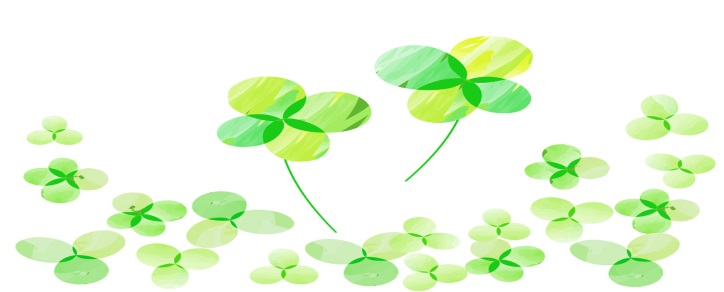 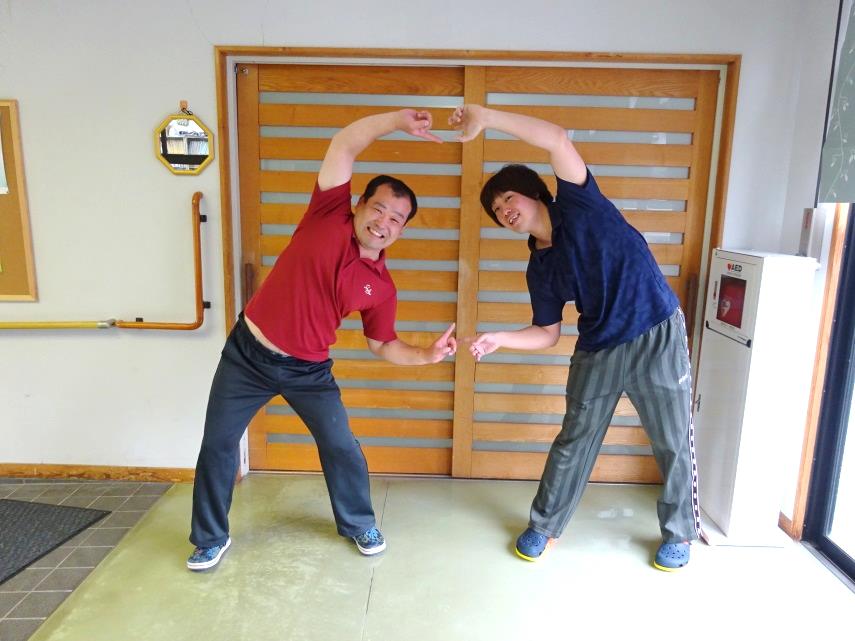 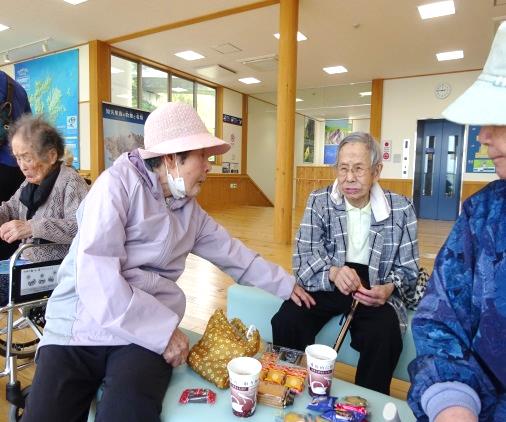 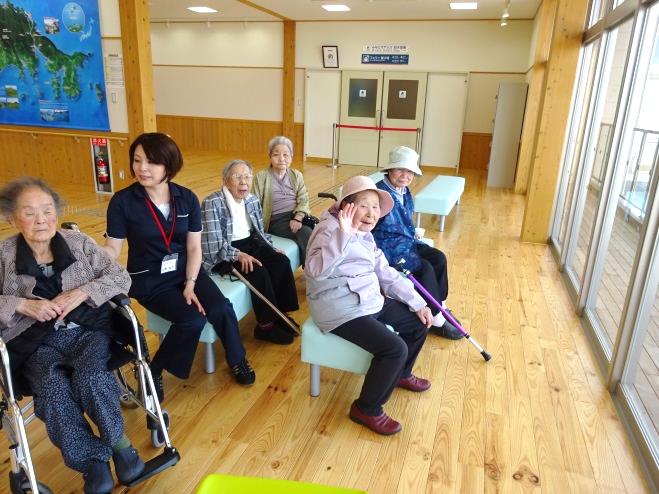 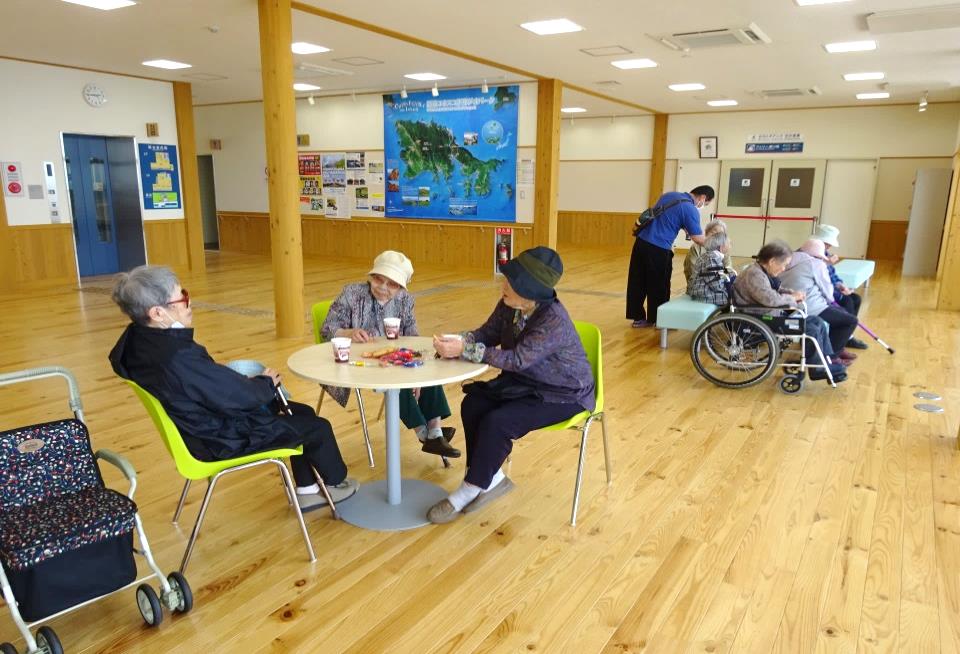 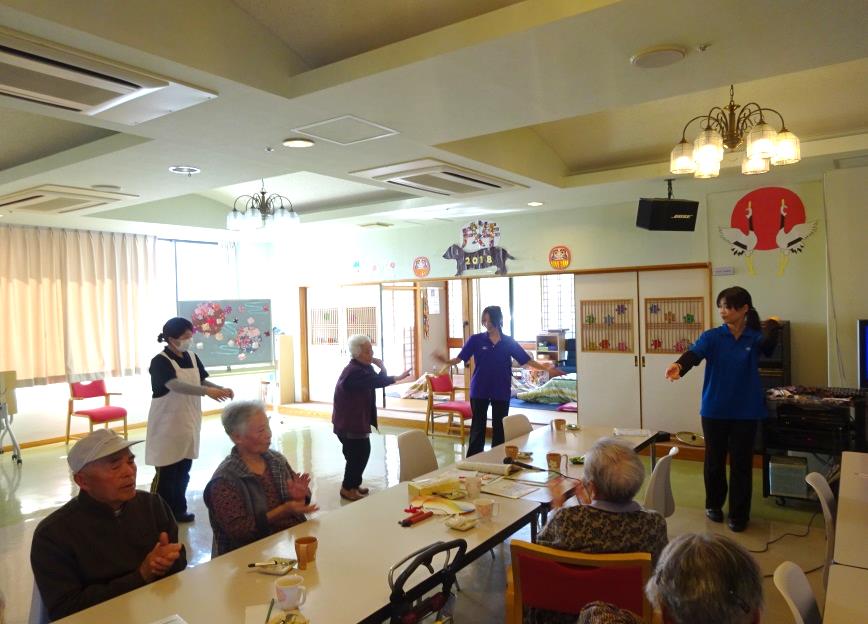 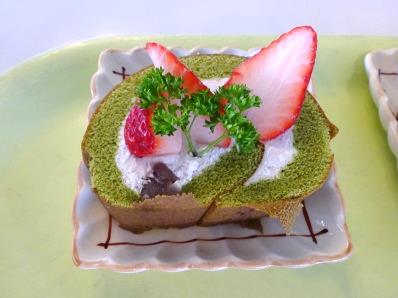 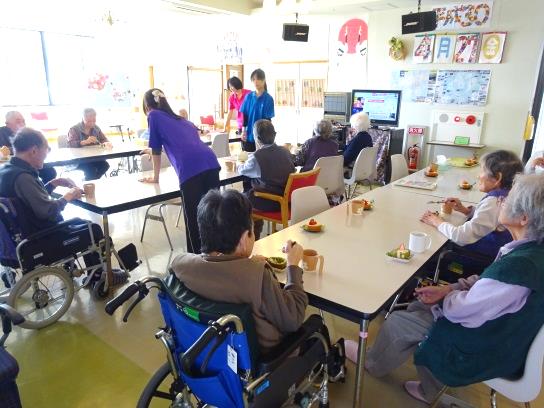 招福苑だより　　　６月の予定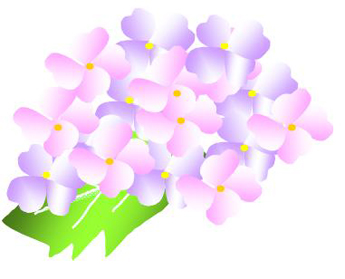 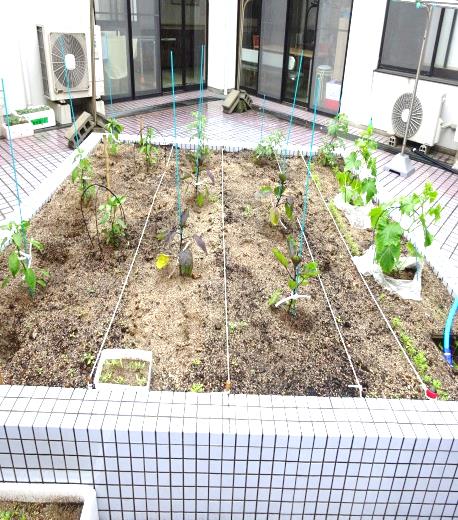 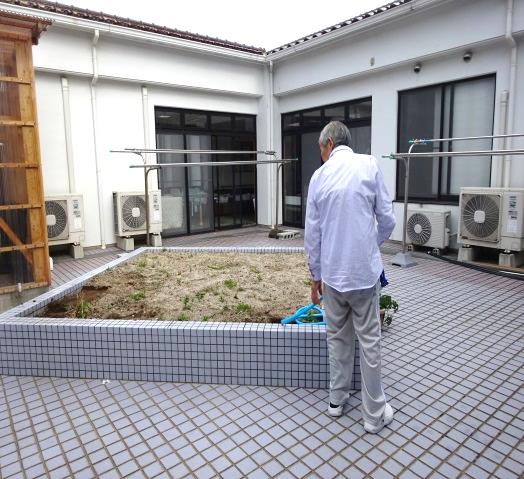 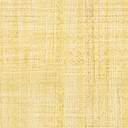 １日（金）主に介護保険の方１８日（月）主に介護保険の方４日（月）主に介護保険の方１９日（火）カラオケの日５日（火）カラオケの日２０日（水）主に介護保険の方６日（水）主に介護保険の方２１日（木）薄毛　灯台の集い１３：３０分～多沢　ぴんころ会１３：３０分～古海　だんだん会９：３０分～７日（木）主に介護保険の方２２日（金）主に介護保険の方８日（金）主に介護保険の方２３日（土）来居　そよかぜ会９：３０分～１１日（月）主に介護保険の方２５日（月）主に介護保険の方１２日（火）幼なじみ会２６日（火）笑和会１３日（水）主に介護保険の方２７日（水）主に介護保険の方１４日（木）郡　一の宮会１３：３０分～２８日（木）囲碁の日１５日（金）主に介護保険の方２９日（金）主に介護保険の方１７日（日）仁夫　いこいの広場大江元気です会の日程は地区でご確認ください。大江元気です会の日程は地区でご確認ください。